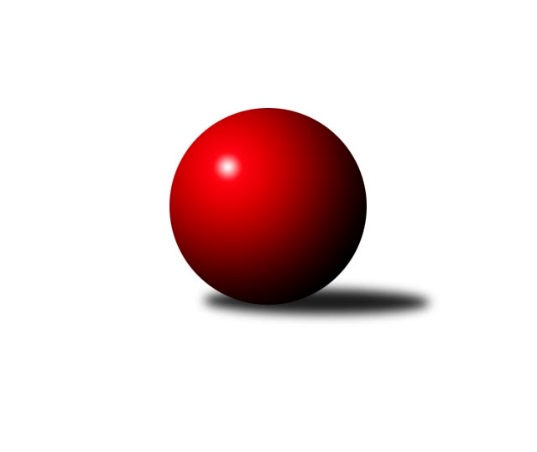 Č.1Ročník 2022/2023	16.7.2024 Okresní přebor - skupina A 2022/2023Statistika 1. kolaTabulka družstev:		družstvo	záp	výh	rem	proh	skore	sety	průměr	body	plné	dorážka	chyby	1.	TJ Sokol Údlice B	1	1	0	0	6.0 : 0.0 	(8.0 : 0.0)	1648	2	1158	490	35	2.	TJ Lokomotiva Žatec B	1	1	0	0	5.0 : 1.0 	(5.0 : 3.0)	1651	2	1228	423	52	3.	Sokol Spořice B	1	1	0	0	5.0 : 1.0 	(5.0 : 3.0)	1473	2	1051	422	40	4.	KK Hvězda Trnovany	1	1	0	0	4.5 : 1.5 	(5.0 : 3.0)	1686	2	1179	507	29	5.	TJ Slovan Vejprty	1	1	0	0	4.5 : 1.5 	(5.0 : 3.0)	1621	2	1142	479	35	6.	TJ VTŽ Chomutov B	0	0	0	0	0.0 : 0.0 	(0.0 : 0.0)	0	0	0	0	0	7.	TJ Sokol Duchcov C	1	0	0	1	1.5 : 4.5 	(3.0 : 5.0)	1630	0	1188	442	44	8.	TJ Elektrárny Kadaň C	1	0	0	1	1.5 : 4.5 	(3.0 : 5.0)	1564	0	1146	418	54	9.	TJ KK Louny B	1	0	0	1	1.0 : 5.0 	(3.0 : 5.0)	1557	0	1120	437	49	10.	TJ Sokol Údlice C	1	0	0	1	1.0 : 5.0 	(3.0 : 5.0)	1384	0	1016	368	60	11.	SKK Bílina B	1	0	0	1	0.0 : 6.0 	(0.0 : 8.0)	1371	0	980	391	58Tabulka doma:		družstvo	záp	výh	rem	proh	skore	sety	průměr	body	maximum	minimum	1.	TJ Sokol Údlice B	1	1	0	0	6.0 : 0.0 	(8.0 : 0.0)	1648	2	1648	1648	2.	Sokol Spořice B	1	1	0	0	5.0 : 1.0 	(5.0 : 3.0)	1473	2	1473	1473	3.	KK Hvězda Trnovany	1	1	0	0	4.5 : 1.5 	(5.0 : 3.0)	1686	2	1686	1686	4.	SKK Bílina B	0	0	0	0	0.0 : 0.0 	(0.0 : 0.0)	0	0	0	0	5.	TJ Sokol Duchcov C	0	0	0	0	0.0 : 0.0 	(0.0 : 0.0)	0	0	0	0	6.	TJ Slovan Vejprty	0	0	0	0	0.0 : 0.0 	(0.0 : 0.0)	0	0	0	0	7.	TJ Sokol Údlice C	0	0	0	0	0.0 : 0.0 	(0.0 : 0.0)	0	0	0	0	8.	TJ Lokomotiva Žatec B	0	0	0	0	0.0 : 0.0 	(0.0 : 0.0)	0	0	0	0	9.	TJ VTŽ Chomutov B	0	0	0	0	0.0 : 0.0 	(0.0 : 0.0)	0	0	0	0	10.	TJ Elektrárny Kadaň C	1	0	0	1	1.5 : 4.5 	(3.0 : 5.0)	1564	0	1564	1564	11.	TJ KK Louny B	1	0	0	1	1.0 : 5.0 	(3.0 : 5.0)	1557	0	1557	1557Tabulka venku:		družstvo	záp	výh	rem	proh	skore	sety	průměr	body	maximum	minimum	1.	TJ Lokomotiva Žatec B	1	1	0	0	5.0 : 1.0 	(5.0 : 3.0)	1651	2	1651	1651	2.	TJ Slovan Vejprty	1	1	0	0	4.5 : 1.5 	(5.0 : 3.0)	1621	2	1621	1621	3.	KK Hvězda Trnovany	0	0	0	0	0.0 : 0.0 	(0.0 : 0.0)	0	0	0	0	4.	TJ KK Louny B	0	0	0	0	0.0 : 0.0 	(0.0 : 0.0)	0	0	0	0	5.	TJ Sokol Údlice B	0	0	0	0	0.0 : 0.0 	(0.0 : 0.0)	0	0	0	0	6.	TJ VTŽ Chomutov B	0	0	0	0	0.0 : 0.0 	(0.0 : 0.0)	0	0	0	0	7.	Sokol Spořice B	0	0	0	0	0.0 : 0.0 	(0.0 : 0.0)	0	0	0	0	8.	TJ Elektrárny Kadaň C	0	0	0	0	0.0 : 0.0 	(0.0 : 0.0)	0	0	0	0	9.	TJ Sokol Duchcov C	1	0	0	1	1.5 : 4.5 	(3.0 : 5.0)	1630	0	1630	1630	10.	TJ Sokol Údlice C	1	0	0	1	1.0 : 5.0 	(3.0 : 5.0)	1384	0	1384	1384	11.	SKK Bílina B	1	0	0	1	0.0 : 6.0 	(0.0 : 8.0)	1371	0	1371	1371Tabulka podzimní části:		družstvo	záp	výh	rem	proh	skore	sety	průměr	body	doma	venku	1.	TJ Sokol Údlice B	1	1	0	0	6.0 : 0.0 	(8.0 : 0.0)	1648	2 	1 	0 	0 	0 	0 	0	2.	TJ Lokomotiva Žatec B	1	1	0	0	5.0 : 1.0 	(5.0 : 3.0)	1651	2 	0 	0 	0 	1 	0 	0	3.	Sokol Spořice B	1	1	0	0	5.0 : 1.0 	(5.0 : 3.0)	1473	2 	1 	0 	0 	0 	0 	0	4.	KK Hvězda Trnovany	1	1	0	0	4.5 : 1.5 	(5.0 : 3.0)	1686	2 	1 	0 	0 	0 	0 	0	5.	TJ Slovan Vejprty	1	1	0	0	4.5 : 1.5 	(5.0 : 3.0)	1621	2 	0 	0 	0 	1 	0 	0	6.	TJ VTŽ Chomutov B	0	0	0	0	0.0 : 0.0 	(0.0 : 0.0)	0	0 	0 	0 	0 	0 	0 	0	7.	TJ Sokol Duchcov C	1	0	0	1	1.5 : 4.5 	(3.0 : 5.0)	1630	0 	0 	0 	0 	0 	0 	1	8.	TJ Elektrárny Kadaň C	1	0	0	1	1.5 : 4.5 	(3.0 : 5.0)	1564	0 	0 	0 	1 	0 	0 	0	9.	TJ KK Louny B	1	0	0	1	1.0 : 5.0 	(3.0 : 5.0)	1557	0 	0 	0 	1 	0 	0 	0	10.	TJ Sokol Údlice C	1	0	0	1	1.0 : 5.0 	(3.0 : 5.0)	1384	0 	0 	0 	0 	0 	0 	1	11.	SKK Bílina B	1	0	0	1	0.0 : 6.0 	(0.0 : 8.0)	1371	0 	0 	0 	0 	0 	0 	1Tabulka jarní části:		družstvo	záp	výh	rem	proh	skore	sety	průměr	body	doma	venku	1.	TJ Sokol Údlice C	0	0	0	0	0.0 : 0.0 	(0.0 : 0.0)	0	0 	0 	0 	0 	0 	0 	0 	2.	SKK Bílina B	0	0	0	0	0.0 : 0.0 	(0.0 : 0.0)	0	0 	0 	0 	0 	0 	0 	0 	3.	TJ Sokol Duchcov C	0	0	0	0	0.0 : 0.0 	(0.0 : 0.0)	0	0 	0 	0 	0 	0 	0 	0 	4.	TJ Slovan Vejprty	0	0	0	0	0.0 : 0.0 	(0.0 : 0.0)	0	0 	0 	0 	0 	0 	0 	0 	5.	TJ Lokomotiva Žatec B	0	0	0	0	0.0 : 0.0 	(0.0 : 0.0)	0	0 	0 	0 	0 	0 	0 	0 	6.	TJ Sokol Údlice B	0	0	0	0	0.0 : 0.0 	(0.0 : 0.0)	0	0 	0 	0 	0 	0 	0 	0 	7.	TJ VTŽ Chomutov B	0	0	0	0	0.0 : 0.0 	(0.0 : 0.0)	0	0 	0 	0 	0 	0 	0 	0 	8.	TJ Elektrárny Kadaň C	0	0	0	0	0.0 : 0.0 	(0.0 : 0.0)	0	0 	0 	0 	0 	0 	0 	0 	9.	Sokol Spořice B	0	0	0	0	0.0 : 0.0 	(0.0 : 0.0)	0	0 	0 	0 	0 	0 	0 	0 	10.	TJ KK Louny B	0	0	0	0	0.0 : 0.0 	(0.0 : 0.0)	0	0 	0 	0 	0 	0 	0 	0 	11.	KK Hvězda Trnovany	0	0	0	0	0.0 : 0.0 	(0.0 : 0.0)	0	0 	0 	0 	0 	0 	0 	0 Zisk bodů pro družstvo:		jméno hráče	družstvo	body	zápasy	v %	dílčí body	sety	v %	1.	Andrea Pfeiferová 	TJ KK Louny B 	1	/	1	(100%)	2	/	2	(100%)	2.	Miroslav Farkaš 	TJ Slovan Vejprty 	1	/	1	(100%)	2	/	2	(100%)	3.	Jindřich Šebelík 	TJ Sokol Údlice B 	1	/	1	(100%)	2	/	2	(100%)	4.	Eduard Houdek 	TJ Sokol Údlice B 	1	/	1	(100%)	2	/	2	(100%)	5.	Jan Hák 	TJ Sokol Údlice B 	1	/	1	(100%)	2	/	2	(100%)	6.	Petr Teinzer 	TJ Lokomotiva Žatec B 	1	/	1	(100%)	2	/	2	(100%)	7.	Martin Bergerhof 	KK Hvězda Trnovany 	1	/	1	(100%)	2	/	2	(100%)	8.	Milada Pšeničková 	Sokol Spořice B 	1	/	1	(100%)	2	/	2	(100%)	9.	Jan Čermák 	TJ Lokomotiva Žatec B 	1	/	1	(100%)	2	/	2	(100%)	10.	Jaroslav Hodinář 	TJ Sokol Údlice B 	1	/	1	(100%)	2	/	2	(100%)	11.	Karel Nudčenko 	TJ Sokol Údlice C 	1	/	1	(100%)	1.5	/	2	(75%)	12.	Petr Vokálek 	Sokol Spořice B 	1	/	1	(100%)	1.5	/	2	(75%)	13.	Vladislav Jedlička 	KK Hvězda Trnovany 	1	/	1	(100%)	1	/	2	(50%)	14.	Josef Hudec 	TJ Slovan Vejprty 	1	/	1	(100%)	1	/	2	(50%)	15.	Roman Exner 	TJ Sokol Duchcov C 	1	/	1	(100%)	1	/	2	(50%)	16.	Jan Zach 	TJ Elektrárny Kadaň C 	1	/	1	(100%)	1	/	2	(50%)	17.	Jiřina Kařízková 	Sokol Spořice B 	1	/	1	(100%)	1	/	2	(50%)	18.	Pavel Vacinek 	TJ Lokomotiva Žatec B 	1	/	1	(100%)	1	/	2	(50%)	19.	Jiří Müller 	TJ Sokol Duchcov C 	0.5	/	1	(50%)	1	/	2	(50%)	20.	Štěpán Kandl 	KK Hvězda Trnovany 	0.5	/	1	(50%)	1	/	2	(50%)	21.	Johan Hablawetz 	TJ Slovan Vejprty 	0.5	/	1	(50%)	1	/	2	(50%)	22.	Jaroslav Seifert 	TJ Elektrárny Kadaň C 	0.5	/	1	(50%)	1	/	2	(50%)	23.	Miroslav Sodomka 	TJ KK Louny B 	0	/	1	(0%)	1	/	2	(50%)	24.	Milan Daniš 	TJ Sokol Údlice C 	0	/	1	(0%)	1	/	2	(50%)	25.	Pavel Nocar ml.	TJ Elektrárny Kadaň C 	0	/	1	(0%)	1	/	2	(50%)	26.	Josef Malár 	TJ Slovan Vejprty 	0	/	1	(0%)	1	/	2	(50%)	27.	Petr Petřík 	KK Hvězda Trnovany 	0	/	1	(0%)	1	/	2	(50%)	28.	Josef Otta st.	TJ Sokol Duchcov C 	0	/	1	(0%)	1	/	2	(50%)	29.	Blažej Kašný 	TJ Sokol Údlice C 	0	/	1	(0%)	0.5	/	2	(25%)	30.	Milan Mestek 	Sokol Spořice B 	0	/	1	(0%)	0.5	/	2	(25%)	31.	Martina Drahošová 	TJ KK Louny B 	0	/	1	(0%)	0	/	2	(0%)	32.	Milan Bašta 	TJ KK Louny B 	0	/	1	(0%)	0	/	2	(0%)	33.	Veronika Rajtmajerová 	TJ Lokomotiva Žatec B 	0	/	1	(0%)	0	/	2	(0%)	34.	Veronika Šílová 	SKK Bílina B 	0	/	1	(0%)	0	/	2	(0%)	35.	Miriam Nocarová 	TJ Elektrárny Kadaň C 	0	/	1	(0%)	0	/	2	(0%)	36.	Miroslava Zemánková 	TJ Sokol Duchcov C 	0	/	1	(0%)	0	/	2	(0%)	37.	Jana Černíková 	SKK Bílina B 	0	/	1	(0%)	0	/	2	(0%)	38.	Roman Moucha 	SKK Bílina B 	0	/	1	(0%)	0	/	2	(0%)	39.	Ladislav Kandr 	SKK Bílina B 	0	/	1	(0%)	0	/	2	(0%)	40.	Jiří Suchánek 	TJ Sokol Údlice C 	0	/	1	(0%)	0	/	2	(0%)Průměry na kuželnách:		kuželna	průměr	plné	dorážka	chyby	výkon na hráče	1.	Duchcov, 1-4	1658	1183	474	36.5	(414.5)	2.	Louny, 1-2	1604	1174	430	50.5	(401.0)	3.	Kadaň, 1-2	1592	1144	448	44.5	(398.1)	4.	Údlice, 1-2	1509	1069	440	46.5	(377.4)	5.	Sokol Spořice, 1-2	1428	1033	395	50.0	(357.1)Nejlepší výkony na kuželnách:Duchcov, 1-4KK Hvězda Trnovany	1686	1. kolo	Vladislav Jedlička 	KK Hvězda Trnovany	434	1. koloTJ Sokol Duchcov C	1630	1. kolo	Martin Bergerhof 	KK Hvězda Trnovany	432	1. kolo		. kolo	Štěpán Kandl 	KK Hvězda Trnovany	427	1. kolo		. kolo	Jiří Müller 	TJ Sokol Duchcov C	427	1. kolo		. kolo	Josef Otta st.	TJ Sokol Duchcov C	411	1. kolo		. kolo	Roman Exner 	TJ Sokol Duchcov C	400	1. kolo		. kolo	Petr Petřík 	KK Hvězda Trnovany	393	1. kolo		. kolo	Miroslava Zemánková 	TJ Sokol Duchcov C	392	1. koloLouny, 1-2TJ Lokomotiva Žatec B	1651	1. kolo	Jan Čermák 	TJ Lokomotiva Žatec B	477	1. koloTJ KK Louny B	1557	1. kolo	Pavel Vacinek 	TJ Lokomotiva Žatec B	441	1. kolo		. kolo	Miroslav Sodomka 	TJ KK Louny B	428	1. kolo		. kolo	Petr Teinzer 	TJ Lokomotiva Žatec B	400	1. kolo		. kolo	Milan Bašta 	TJ KK Louny B	398	1. kolo		. kolo	Andrea Pfeiferová 	TJ KK Louny B	379	1. kolo		. kolo	Martina Drahošová 	TJ KK Louny B	352	1. kolo		. kolo	Veronika Rajtmajerová 	TJ Lokomotiva Žatec B	333	1. koloKadaň, 1-2TJ Slovan Vejprty	1621	1. kolo	Josef Hudec 	TJ Slovan Vejprty	433	1. koloTJ Elektrárny Kadaň C	1564	1. kolo	Pavel Nocar ml.	TJ Elektrárny Kadaň C	424	1. kolo		. kolo	Jan Zach 	TJ Elektrárny Kadaň C	411	1. kolo		. kolo	Jaroslav Seifert 	TJ Elektrárny Kadaň C	407	1. kolo		. kolo	Johan Hablawetz 	TJ Slovan Vejprty	407	1. kolo		. kolo	Josef Malár 	TJ Slovan Vejprty	400	1. kolo		. kolo	Miroslav Farkaš 	TJ Slovan Vejprty	381	1. kolo		. kolo	Miriam Nocarová 	TJ Elektrárny Kadaň C	322	1. koloÚdlice, 1-2TJ Sokol Údlice B	1648	1. kolo	Jaroslav Hodinář 	TJ Sokol Údlice B	421	1. koloSKK Bílina B	1371	1. kolo	Jan Hák 	TJ Sokol Údlice B	415	1. kolo		. kolo	Eduard Houdek 	TJ Sokol Údlice B	414	1. kolo		. kolo	Jindřich Šebelík 	TJ Sokol Údlice B	398	1. kolo		. kolo	Jana Černíková 	SKK Bílina B	367	1. kolo		. kolo	Veronika Šílová 	SKK Bílina B	365	1. kolo		. kolo	Roman Moucha 	SKK Bílina B	355	1. kolo		. kolo	Ladislav Kandr 	SKK Bílina B	284	1. koloSokol Spořice, 1-2Sokol Spořice B	1473	1. kolo	Karel Nudčenko 	TJ Sokol Údlice C	396	1. koloTJ Sokol Údlice C	1384	1. kolo	Petr Vokálek 	Sokol Spořice B	380	1. kolo		. kolo	Jiřina Kařízková 	Sokol Spořice B	374	1. kolo		. kolo	Blažej Kašný 	TJ Sokol Údlice C	374	1. kolo		. kolo	Milan Mestek 	Sokol Spořice B	367	1. kolo		. kolo	Milada Pšeničková 	Sokol Spořice B	352	1. kolo		. kolo	Milan Daniš 	TJ Sokol Údlice C	340	1. kolo		. kolo	Jiří Suchánek 	TJ Sokol Údlice C	274	1. koloČetnost výsledků:	6.0 : 0.0	1x	5.0 : 1.0	1x	4.5 : 1.5	1x	1.5 : 4.5	1x	1.0 : 5.0	1x